21η ΠΡΟΣΚΛΗΣΗ ΣΥΓΚΛΗΣΗΣ ΟΙΚΟΝΟΜΙΚΗΣ ΕΠΙΤΡΟΠΗΣΚαλείστε να προσέλθετε σε τακτική συνεδρίαση της Οικονομικής Επιτροπής, σύμφωνα με τις διατάξεις του άρθρου 10 της από 11 Μαρτίου 2020 Πράξης Νομοθετικού Περιεχομένου (Π.Ν.Π.) (Α’ 55), η οποία κυρώθηκε με το άρθρο 2 του ν.4682/2020 (Α’ 76), και τροποποιήθηκε με το άρθρο 67 του Ν.4830/21, καθώς και την Κοινή Υπουργική Απόφαση Δ1α/ΓΠ.οικ.22206/2022 (ΦΕΚ 1882/Β/16-4-2022), που θα διεξαχθεί στο Δημοτικό Κατάστημα την 29η του μηνός Απριλίου έτους 2022, ημέρα Παρασκευή και ώρα 12:00 για την συζήτηση και λήψη αποφάσεων στα παρακάτω θέματα της ημερήσιας διάταξης, σύμφωνα με τις σχετικές διατάξεις του άρθρου 75 Ν.3852/10, όπως αντικαταστάθηκε από το άρθρο 77 του Ν.4555/18 και ισχύει :1. Έγκριση δικαιολογητικών δαπανών της πάγιας προκαταβολής των Προέδρων των Κοινοτήτων2. Έγκριση  απαλλαγής προσαυξήσεων από οφειλέτες του Δήμου3. Έγκριση διαγραφής ποσών  και απαλλαγής προσαυξήσεων από οφειλέτες του Δήμου και επαναβεβαίωση4. Διαγραφή εισφοράς γης σε χρήμα από την Παπαγεωργίου Ελένη για το  οικόπεδο 29 στο ΟΤΓ450 στην περιοχή Πατουλιάς και από το  χρηματικό κατάλογο  288/2022 με τρ βεβαίωσης 189/2-1-2001,  σύμφωνα με το ΕΑ 660/12-4-2022 έγγραφο της Δ/νσης Πολεοδομίας5. 4η αναμόρφωση προυπολογισμού οικονομικού έτους 20226. Πρόσληψη έκτακτου προσωπικού για την αντιμετώπιση κατεπειγουσών ή εποχικών ή πρόσκαιρων αναγκών7. Έγκριση των πρακτικών φανερής πλειοδοτικής δημοπρασίας για την  εκμίσθωση δημοτικών εκτάσεων και  σχολικών αγροτεμαχίων που βρίσκονται στη Δημοτική  Ενότητα Φαλώρειας8. Έγκριση των πρακτικών φανερής πλειοδοτικής δημοπρασίας για την  εκμίσθωση δημοτικών εκτάσεων και  σχολικών αγροτεμαχίων που βρίσκονται στη Δημοτική  Ενότητα Παληοκάστρου9. Έγκριση των πρακτικών φανερής πλειοδοτικής δημοπρασίας για την  εκμίσθωση δημοτικών εκτάσεων και  σχολικών αγροτεμαχίων που βρίσκονται στη Δημοτική  Ενότητα Εστιαιώτιδας10. Έγκριση των πρακτικών φανερής πλειοδοτικής δημοπρασίας για την  εκμίσθωση δημοτικών εκτάσεων και  σχολικών αγροτεμαχίων που βρίσκονται στη Δημοτική  Ενότητα Μεγάλων Καλυβίων11. Έγκριση των πρακτικών φανερής πλειοδοτικής δημοπρασίας για την  εκμίσθωση δημοτικών σχολικών αγροτεμαχίων που βρίσκονται στη Δημοτική Κοινότητα Τρικκαίων-θέση Μπαλκούρα και στους οικισμούς της Δημοτικής Κοινότητας Πυργετός–Λεπτοκαρυά-Λογγάκι-Σωτήρα καθώς και δημοτικών εκτάσεων που βρίσκεται τους οικισμούς των Αγίων Αποστόλων-Ριζαριού και Λογγακίου  της Δημοτικής Κοινότητας Τρικκαίων12. Έγκριση χορήγησης παράτασης προθεσμίας περαίωσης της σύμβασης «ΣΥΝΤΗΡΗΣΗ-ΒΕΛΤΙΩΣΗ ΕΣΩΤΕΡΙΚΟΥ ΔΙΚΤΥΟΥ & ΑΘΛΗΤΙΚΩΝ ΕΓΚΑΤΑΣΤΑΣΕΩΝ ΣΤΗΝ Δ.Ε. ΠΑΛΗΟΚΑΣΤΡΟΥ»13. Μη άσκηση εφέσεως (ανέκκλητη) κατά της αρίθμ. Α391/2021 απόφασης του Διοικητικού Πρωτοδικείου Τρικάλων κατά του Δήμου Τρικκαίων14. Παροχή ειδικής εντολής και πληρεξουσιότητας για παράσταση και κατάθεση προτάσεων - υπ’ αριθμ. καταθ. ΤΜ 26/22 αγωγή κατά του Δήμου Τρικκαίων15. Παροχή ειδικής εντολής και πληρεξουσιότητας για παράσταση και κατάθεση προτάσεων - υπ’ αριθμ. καταθ. ΤΜ 35/22 αγωγή κατά του Δήμου Τρικκαίων16. Παροχή ειδικής εντολής και πληρεξουσιότητας για παράσταση και κατάθεση προτάσεων - υπ’ αριθμ. καταθ. ΤΜ 37/22 αγωγή κατά του Δήμου Τρικκαίων17. Παροχή ειδικής εντολής και πληρεξουσιότητας για παράσταση και κατάθεση προτάσεων - υπ’ αριθμ. καταθ. ΤΜ 38/22 αγωγή κατά του Δήμου Τρικκαίων18. Παροχή ειδικής εντολής και πληρεξουσιότητας για παράσταση και κατάθεση προτάσεων - υπ’ αριθμ. καταθ. ΤΜ13/01-02-2022 αγωγή κατά του Δήμου Τρικκαίων19. Ανάκληση και εκ νέου ανάθεση -  έγκριση άσκησης αγωγής για διόρθωση κτηματολογικής εγγραφής για τεμάχιο 98 διανομής γαιών Λογγακίου20. Ανάκληση και εκ νέου ανάθεση -  Έγκριση άσκησης αγωγής για διόρθωση κτηματολογικής εγγραφής για τεμάχιο 49 διανομής γαιών λογγακίου21. Ανάκληση εντολής ανάθεσης, εκ νέου ανάθεση και  έγκριση άσκησης αγωγής για διόρθωση κτηματολογικής εγγραφής για τεμάχιο 57 διανομής γαιών ΛογγακίουΠίνακας Αποδεκτών	ΚΟΙΝΟΠΟΙΗΣΗ	ΤΑΚΤΙΚΑ ΜΕΛΗ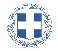 ΕΛΛΗΝΙΚΗ ΔΗΜΟΚΡΑΤΙΑ
ΝΟΜΟΣ ΤΡΙΚΑΛΩΝΔΗΜΟΣ ΤΡΙΚΚΑΙΩΝΔ/ΝΣΗ ΔΙΟΙΚΗΤΙΚΩΝ ΥΠΗΡΕΣΙΩΝΤΜΗΜΑ ΔΙΟΙΚΗΤΙΚΗΣ ΥΠΟΣΤΗΡΙΞΗΣΓραμματεία Οικονομικής ΕπιτροπήςΤρίκαλα, 20 Απριλίου 2022
Αριθ. Πρωτ. : 18863ΠΡΟΣ :  1.Τα μέλη της ΟικονομικήςΕπιτροπής (Πίνακας Αποδεκτών)(σε περίπτωση κωλύματος παρακαλείσθε να ενημερώσετε τον αναπληρωτή σας).Ο Πρόεδρος της Οικονομικής ΕπιτροπήςΔημήτριος ΒασταρούχαςΑντιδήμαρχος Βαβύλης Στέφανος Σακκάς Νικόλαος Οικονόμου Ιωάννης Λεβέντη-Καρά Ευθυμία Κωτούλας Ιωάννης Λασπάς Αχιλλεύς Ζιώγας ΓεώργιοςΚαϊκης ΓεώργιοςΔήμαρχος & μέλη Εκτελεστικής ΕπιτροπήςΓενικός Γραμματέας  Δ.ΤρικκαίωνΑναπληρωματικά μέλη Ο.Ε. 